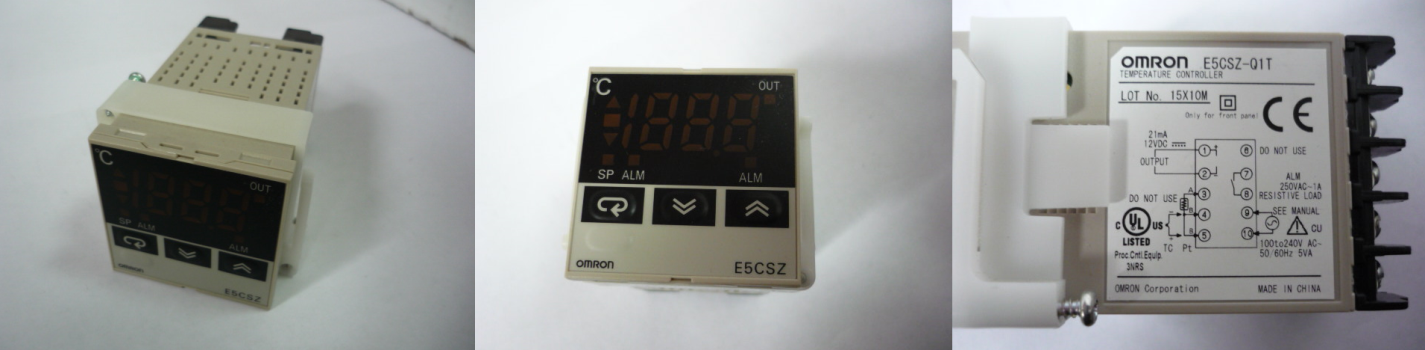 Код из 1САртикулНаименование/ Бренд/ПоставщикГабариты,Д*Ш*ВммМасса,грМатериалМесто установки/НазначениеF0071127Термоконтроллер E5CSZ-R1TПластмассаКромкооблицовочные станкиF0071127OmronПластмассаКромкооблицовочные станкиF0071127РоссияПластмассаКромкооблицовочные станки